Course: SAT ACT PrepSubject: Mathematical ReasoningTopic: ArithmeticSubtopic: LCM and GCFDocument: Quick Drill A ResourceLesson Number:		3Reference Number:		1002-7https://youtube.com/c/MrMattTheTutor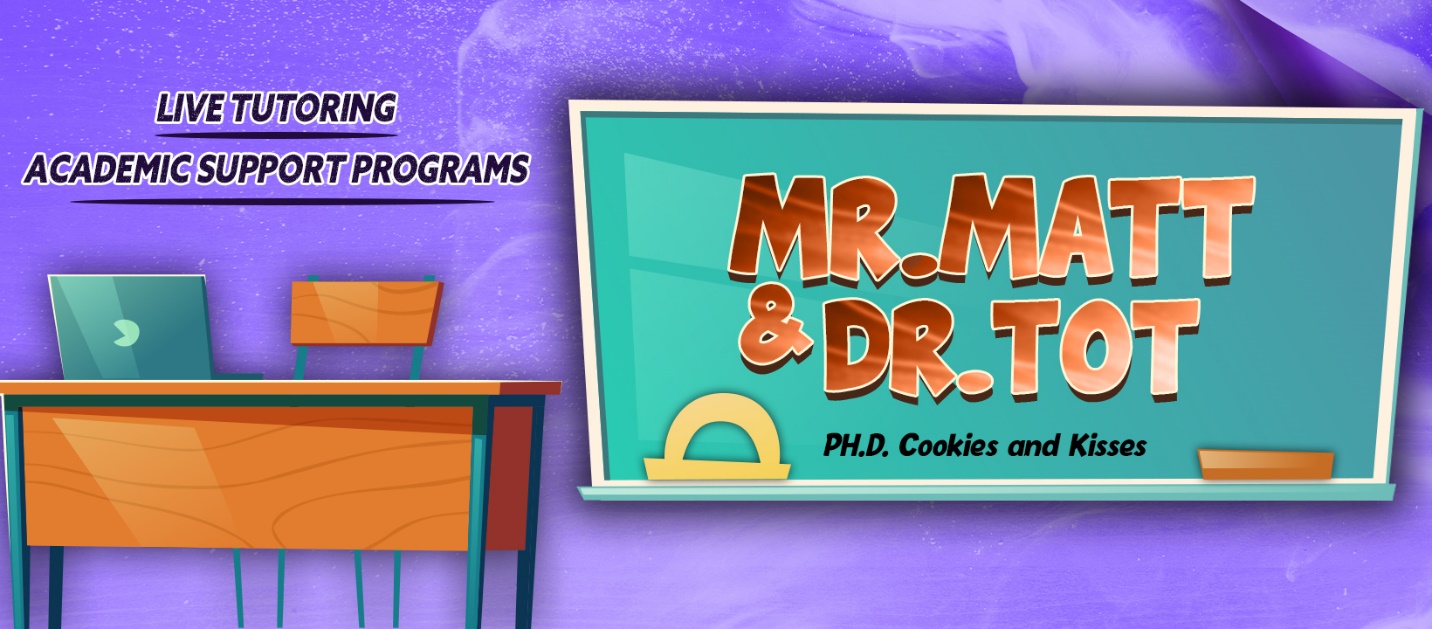 Susan lives in Houston and visits her parents every 45 days. Her brothers, Daniel and Samuel, both live in Los Angeles. Daniel visits their parents every 25 days and Samuel visits their parents every 16 days. If they are all together on New Year’s Day, how many times over the next year will all the family members be together at their parents’ house?0123Donnell lives in Miami and visits his parents every 24 days in Palm Beach. His sisters, Veronica and Chanel, both live in New York City. Veronica visits their parents every 36 days and Chanel visits their parents every 42 days. If they are all together on New Year’s Day, how many times over the five years will all the family members be together at their parents’ house?0123Robert lives in Atlanta and visits his parents every 12 days. His brothers, Juan and Davis, both live in Seattle. Juan visits their parents every 9 days and Davis visits their parents every 27 days. If they are all together on New Year’s Day, how many times over the next year will all the family members be together at their parents’ house?9101112A teacher is making back-to-school packages for students. If he has 156 paperclips, 78 pencils, and 39 erasers, what is the greatest number of identical packages that he can make?11131517A teacher is making identical back-to-school packages for students. If she has 2700 paperclips, 150 pencils, and 90 erasers, how many pencils will each container have if she makes the maximum number of packages possible?2345A teacher is making back-to-school packages for students. If he has 4,320 paperclips, 648 pencils, and 240 erasers, what is the ratio of the number of erasers to paperclips?18202430